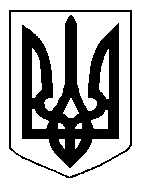 БІЛОЦЕРКІВСЬКА МІСЬКА РАДА	КИЇВСЬКОЇ ОБЛАСТІ	Р І Ш Е Н Н Я
від  29 серпня 2019 року                                                                        № 4143-75-VIIПро безоплатну передачу на баланс управлінню освіти і науки Білоцерківської міської ради, відділу культури і туризму Білоцерківської міської ради, комунальному закладу Білоцерківської міської ради  дитячо-юнацька спортивна школа „Богатир” проектно-кошторисної документації та Департаменту житлово-комунального господарства Білоцерківської міської ради, комунальному підприємству Білоцерківської міської ради "Муніципальне шляхово-експлуатаційне управління", комунальному підприємству Білоцерківської міської ради "Білоцерківтепломережа", управлінню освіти і науки Білоцерківської міської ради, Комунальній установі Білоцерківської міської ради «Білоцерківський центр комплексної реабілітації для осіб з інвалідністю «ШАНС», Комунальному закладу Білоцерківської міської ради управління освіти і науки дитячо-юнацькій спортивній школі № 1закінчені будівництвом об'єкти	Розглянувши звернення постійної комісії з питань інвестицій, регуляторної політики, торгівлі, послуг та розвитку підприємства, власності, комунального майна та приватизації від 12 червня 2019 року № 251/2-17, відповідно до ст. 25, 59, 60 Закону України «Про місцеве самоврядування в Україні», міська рада вирішила:1. Управлінню капітального будівництва Білоцерківської міської ради передати безоплатно, а відділу культури і туризму Білоцерківської міської ради прийняти на баланс проектно-кошторисну документацію:1.1. «Реконструкція системи газопостачання із встановленням засобів дистанційної передачі даних бібліотеки-філіалу №6 по вул. І.Кожедуба, 131 в м. Біла Церква Київської області»;1.2. «Реконструкція системи газопостачання із встановленням засобів дистанційної передачі даних бібліотеки-філіалу №2 по вул. Гризодубової, 99 в м. Біла Церква Київської області»;1.3. «Реконструкція системи газопостачання із встановленням засобів дистанційної передачі даних бібліотеки-філіалу № 4 по вул. Ставищанська, 56/1 в м. Біла Церква Київської області».2. Управлінню капітального будівництва Білоцерківської міської ради передати безоплатно, а управлінню освіти і науки Білоцерківської міської ради прийняти на баланс проектно-кошторисну документацію:2.1. «Реконструкція системи газопостачання із встановленням засобів дистанційної передачі даних ДНЗ №22 «Ластівка» по вул. Першотравнева, 59А в м. Біла Церква Київської області»;2.2. «Реконструкція системи газопостачання із встановленням засобів дистанційної передачі даних ДНЗ №7 «Орлятко» по бул. М.Грушевського, 14 в м. Біла Церква Київської області»;2.3. «Реконструкція системи газопостачання із встановленням засобів дистанційної передачі даних ДНЗ №6 «Зіронька» по вул. А.Шептицького, 2 в м. Біла Церква Київської області»;2.4. «Реконструкція системи газопостачання із встановленням засобів дистанційної передачі даних ДНЗ №9 «Тополинка» по вул. Дачна, 43 в м. Біла Церква Київської області»;2.5. «Реконструкція системи газопостачання із встановленням засобів дистанційної передачі даних ДНЗ № 9 "Пролісок" по вул. Вокзальна, 14 в м. Біла Церква Київської».3. Управлінню капітального будівництва Білоцерківської міської ради передати безоплатно, а комунальному закладу Білоцерківської міської ради  дитячо-юнацька спортивна школа „Богатир” прийняти на баланс проектно-кошторисну документацію:3.1. «Реконструкція системи газопостачання із встановленням засобів дистанційної передачі даних  КЗ БМР ДЮСШ "Богатир" б-р Олександрійський, 5 в м. Біла Церква Київської області».4. Управлінню капітального будівництва Білоцерківської міської ради передати безоплатно а Департаменту житлово-комунального господарства Білоцерківської міської ради прийняти на баланс закінчений будівництвом об'єкт:4.1.  «Будівництво пішохідної доріжки вздовж р. Рось (р-н центрального пляжу) в м. Біла Церква Київської області».5. Управлінню капітального будівництва Білоцерківської міської ради передати безоплатно а комунальному підприємству Білоцерківської міської ради "Муніципальне шляхово-експлуатаційне управління" прийняти на баланс закінчений будівництвом об’єкт:5.1. «Будівництво мереж зовнішнього освітлення пішохідної доріжки над р. Рось (в районі вулиць Річкова - Запорізька) в м. Біла Церква Київської області».6. Управлінню капітального будівництва Білоцерківської міської ради передати безоплатно а комунальному підприємству Білоцерківської міської ради "Білоцерківтепломережа"  прийняти на баланс закінчений будівництвом об’єкт:6.1. «Реконструкція котельні про вул. О. Гончара 1 в м. Біла Церква Київської області».7. Управлінню капітального будівництва Білоцерківської міської ради передати безоплатно а управлінню освіти і науки Білоцерківської міської ради прийняти на баланс закінчені будівництвом об’єкти:7.1. «Реконструкція спортивного майданчика (з влаштуванням трибун) ЗОШ №17 по вул. Зарічанська, 42 у м. Біла Церква Київської області»;7.2. «Реконструкція території загальноосвітньої школи №17 по вул. Зарічанська, 42 у м. Біла Церква Київської області».8. Управлінню капітального будівництва Білоцерківської міської ради передати безоплатно а Комунальній установі Білоцерківської міської ради «Білоцерківський центр комплексної реабілітації для осіб з інвалідністю «ШАНС» на баланс закінчений будівництвом об’єкт:8.1. «Реконструкція приміщень ІІ поверху КУ БМР Білоцерківський центр комплексної реабілітації для осіб з інвалідністю "Шанс" по вул. Східна, 34 у м. Біла Церква Київської області».9. Управлінню капітального будівництва Білоцерківської міської ради передати безоплатно а Комунальному закладу Білоцерківської міської ради управління освіти і науки дитячо-юнацькій спортивній школі № 1 на баланс закінчений будівництвом об’єкт:9.1. «Реконструкція системи газопостачання із встановленням засобів дистанційної передачі даних КЗ БМР ДЮСШ №1 по вул. Героїв Небесної Сотні, 46-А в м. Біла Церква Київської області». 10. Передачу здійснити згідно акту приймання-передачі відповідно до чинного законодавства України.11. Контроль за виконанням рішення покласти на постійну комісію з питань інвестицій, регуляторної політики, послуг та розвитку підприємства, власності, комунального майна та приватизації.Міський голова                                       		                              Г. Дикий